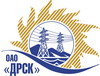 Открытое Акционерное Общество«Дальневосточная распределительная сетевая  компания»		Итоговый протокол по выбору победителягород  Благовещенск, ул. Шевченко, 28Способ и предмет закупки: Открытый электронный запрос предложений «Ремонт ВЛ-10 кВ Ф-2, Ф-20 ПС "Шимановск"» для нужд филиала ОАО «ДРСК» «Амурские электрические сети».Закупка проводится согласно ГКПЗ 2014г. раздела  1.1. «Услуги ремонта»  № 2605 лот 2  на основании указания ОАО «ДРСК» от  03.09.2014 г. № 234.Планируемая стоимость закупки: 1 700 000,00  руб.  без учета НДСФорма голосования членов Закупочной комиссии: очно-заочная.ПРИСУТСТВОВАЛИ: члены постоянно действующей Закупочной комиссии 2 уровня. ВОПРОСЫ, ВЫНОСИМЫЕ НА РАССМОТРЕНИЕ ЗАКУПОЧНОЙ КОМИССИИ: О признании открытого запроса предложений закупка № 2605 лот  № 2 несостоявшимся.ВОПРОС 1 «О признании открытого запроса предложений закупка № 2605 лот №2  несостоявшимся»ОТМЕТИЛИ:Поскольку на открытый запрос предложений закупка №2605 лот № 2 – «Ремонт ВЛ-10 кВ Ф-2, Ф-20 ПС "Шимановск"» поступило только одного предложение, предлагается признать открытый запрос предложений по данному лоту несостоявшимся. РЕШИЛИ:Признать открытый запрос предложений закупка № 2605  лот № 2 – «Ремонт ВЛ-10 кВ Ф-2, Ф-20 ПС "Шимановск"»  как несостоявшимся в связи с подачей менее двух предложений. В связи с тем, что, по мнению Закупочной комиссии, проведение новой закупки может привести к увеличению числа Участников, провести закупку повторно на условиях, аналогичных условиям проведения первоначальной закупки.№ 591-1/УР-ВП« 19» сентября 2014 годаОтветственный секретарь Закупочной комиссии: Моторина О.А. _____________________________Технический секретарь Закупочной комиссии: Коротаева Т.В.  _______________________________